Отряд ЮПИДД в ДОУПроектная деятельность «Азбука дорожного движения»С 2020 года в ДОУ реализуется проект «Азбука дорожного движения», первые выпускники отряда ЮПИДД уже в 2022 году переступили порог школы и стали первоклассниками. Но в связи с актуальностью проекта, мы продолжили работу в данном направлении и приняли новых воспитанников старшего возраста в отряд юных помощников инспекторов дорожного движения.Цель проекта - формирование у детей углубленных знаний правил дорожного движения через вовлечение в число активных пропагандистов законопослушного поведения на улицах и дорогах города.Актуальность проекта заключается в том, что совсем скоро в жизни детей наступит момент, когда они пойдут в школу. И этот этап их жизни будет связан с рядом проблем, одной из которых является безопасность на дороге. В связи с этим главная задача педагогов и родителей состоит в том, чтобы максимально подготовить ребенка к встрече с различными сложными, и порой опасными ситуациями на дороге, привить ребёнку навыки правильного поведения на улице. 1 сентября в ДОУ традиционно проходит акция «Безопасная дорога в детский сад».В рамках опретивно-профилактического мероприятия «Внимание-дети!» совместно с инспектором по ПБДД воспитанники приняли участие в экскурсии к пешеходному переходу, применив полученные знания на практике. В связи с проведением профилактической кампании «Неделя безопасности» ребята организовали яркий и позитивный флешмоб.В октябре сотрудники Городской детской библиотеки провели для детей инструктаж по безопасности «Наш друг - светофор». Веселые и забавные герои, Светофор и Зебра, рассказали ребятам об истории появления светофора, а также о том, как он менялся с годами и каким стал сейчас.13 октября с помощью цветных мелков, фантазии и помощи педагогов ребята провели акцию «Рисуй вместе с нами дорожные знаки».В рамках социального партнерства мы активно сотрудничаем с кадетами МВД №279 школы. Так 17 октября была организована акция «Возьми ребенка за руку», в рамках которой ребята напомнили пешеходам о том, как нужно правильно переходить дорогу с маленькими детьми. 7 ноября состоялась торжественная церемония посвящения воспитанников старшей группы «Непоседы» в ряды юных помощников инспекторов дорожного движения. В ходе реализации проекта «Азбука дорожного движения» активно сотрудничаем с родителями воспитанников. Поэтому совместно с Центром гражданского и патриотического воспитания молодежи была организована игровая программа «Знатоки дорожного движения».С наступлением зимнего периода сокращается продолжительность светового дня и существенно возрастает вероятность наезда транспорта на пешехода. Чтобы избежать аварийных ситуаций на улицах города, ребята отряда ЮПИДД провели акцию «Засветись», в рамках которой своими руками изготовили яркие брелоки со световозвращающими элементами и подарили их младшим товарищам из средней группы.Закрепить знания детей по ПДД позволила познавательная викторина «Волшебный семицветик», организованная совместно с библиотекой «ПоЧитатель».В течение учебного года мы регулярно обновляем предметно-развивающую среду, изготавливаем тематические лепбуки, дорожные макеты и дидактические игры.Систематическая и последовательная деятельность позволяет педагогам комплексно решать задачи обучения детей безопасному поведению в дорожной среде, учитывая возрастные особенности дошкольников и уровень их психического и физического развития, а также воспитывать дисциплинированность и сознательное выполнение правил дорожного движения, культурповедения на дороге. 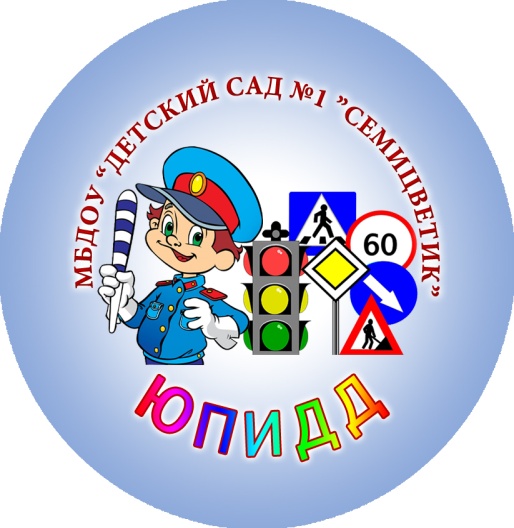 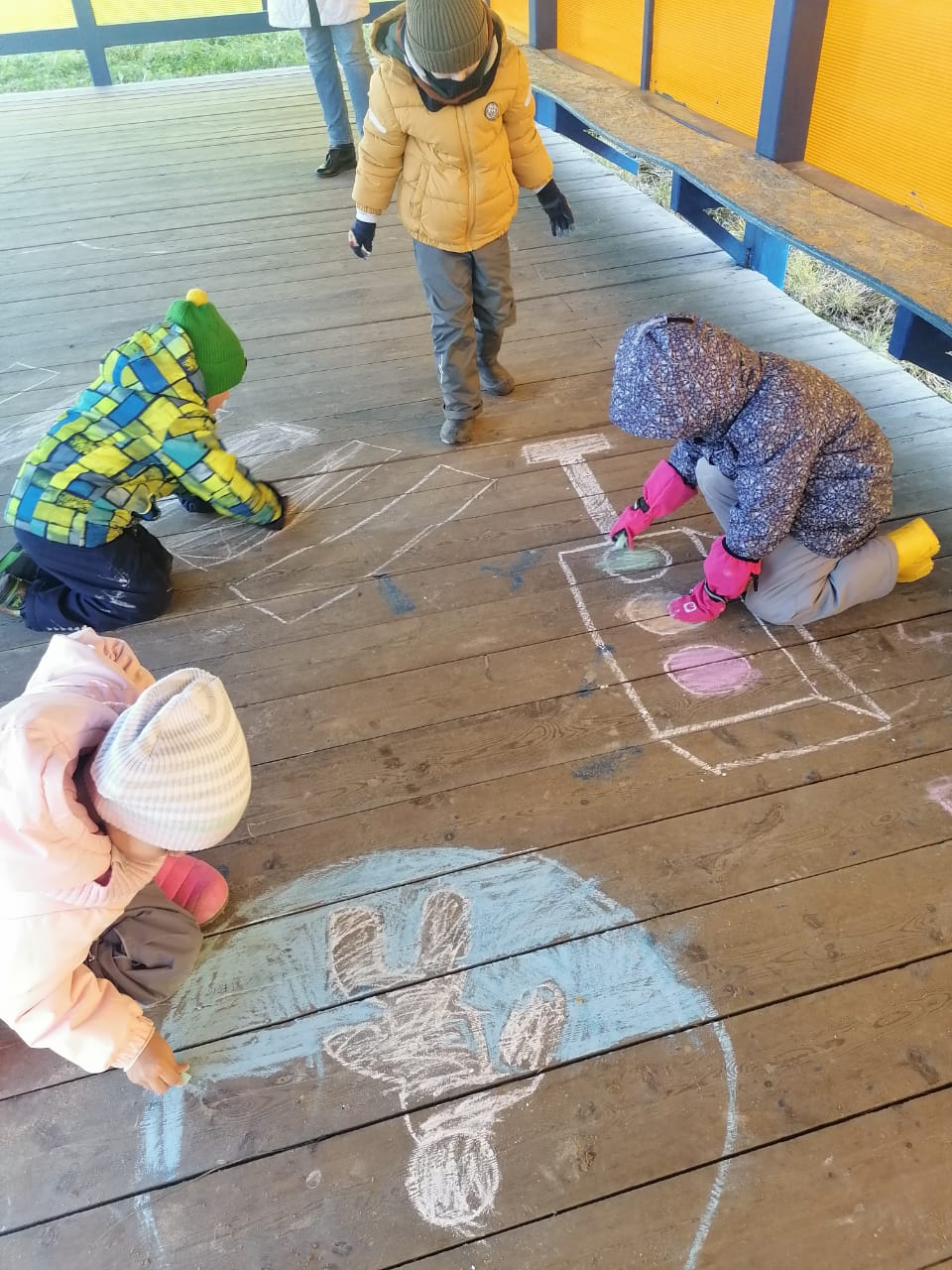 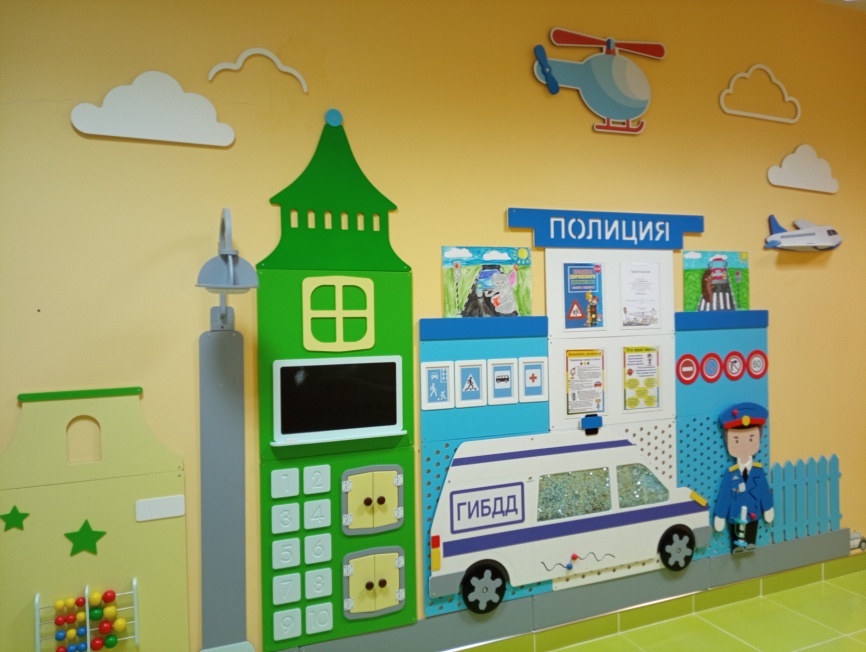 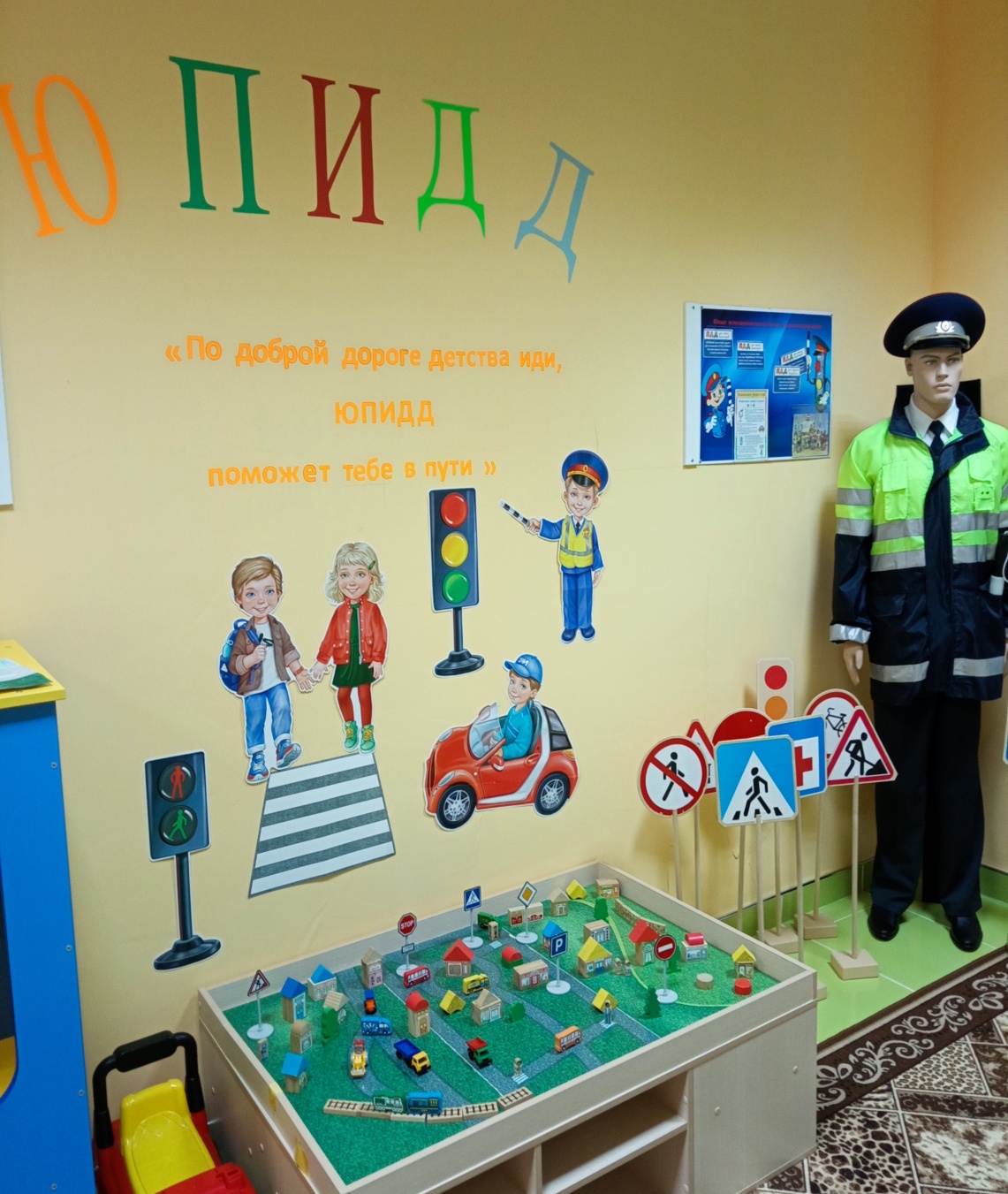 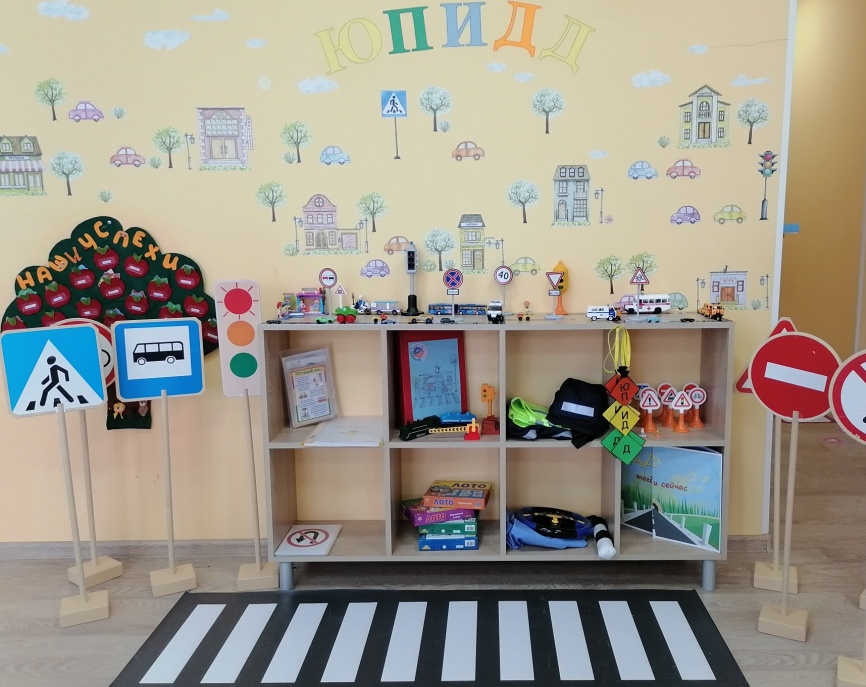 